							______________________________________________                                                                                                           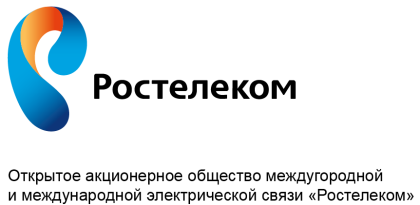 								______________________________________________								______________________________________________								______________________________________________								______________________________________________									                    (адресат обращения)			от Абонента		Фамилия __________________________________________________________________________Имя ______________________________________________________________________________Отчество __________________________________________________________________________Адрес регистрации заявителя ____________________________________________________________________________Адрес установки абонентского оборудования ______________________________________________________________Документ удостоверяющий личность _____________________________________________________________________Реквизиты Договора об оказании услуг связи _______________________________________________________________Лицевой счет __________________________________________________________________________________________Телефонный номер абонента 8□□□□□□□□□□Заявлениео расторжении договора об оказании услуг связи	Прошу расторгнуть договор об оказании услуг связи  __________________________________________ с__________________________________________________________________ «_____» _______________ 20____г.Обязуюсь погасить в полном объеме образовавшуюся задолженность, включая задолженность за текущий расчетный период.Причина расторжения:  __________________________________________________________________________Служебные отметки:Заявление принято к рассмотрению  «_____» _______________ 20___г.Регистрационный номер __________________________________________________________________________________________________________                                    (Ф.И.О., подпись сотрудника ПАО «Ростелеком»)                                                                                                                   ---------------------------------------------------------------------------------------------------------------отрывная часть------------------------------------------------------------------------------------------------------------                                               Отрывной талон (экземпляр Абонента)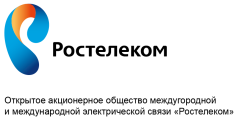 					Лицевой счет __________________________________Заявление о расторжении договора об оказании услуг связи принято к рассмотрению.Задолженность составляет __________________________________________________________ руб. (в т.ч. НДС).Заявление принял __________________________________    _	____________   «_____» _______________ 20____г.                                                         наименование ЦПО, Ф.И.О. и  подпись сотрудника ПАО «Ростелеком»                        	                                                                М.П.«_____» _______________ 20____ г.__________________________          (подпись абонента/представителя абонента)Дополнительные контактные данные:Мобильный номер телефона:8□□□□□□□□□□Дополнительные контактные данные:Электронный адрес:______________ @__________.____